Cartes de mots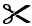 AireMasseLongueurCapacité